JELENTKEZÉSI LAP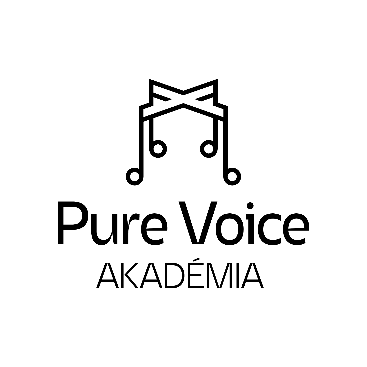                     Felsőfokú intézményben tanulóknak, pályakezdőknek                           2022. augusztus 22 -26., Gödöllő         Énekmester megjelölése: __________________________________              (Kolonits Klára, Kovácsházi István, Baráth Emőke)Vezetéknév:Keresztnév:Születési hely és idő:E-mail cím:Mobil elérhetőség:Hangfaj: Hangképző tanár/Főtárgy tanár:Zenei intézmény megnevezése, ahol tanulsz/tanultál:Számlázási név és cím: A beküldendő YouTube videó linkek elérhetőségei - 1 vagy 2 ária és/vagy dal:1.2.Motivációs videó linkje (YouTube): Hozzájárulok, hogy az adataimat a AZ EURÓPAI PARLAMENT ÉS A TANÁCS (EU) 2016/679 RENDELETE (2016. április 27.) alapján kezeljék:  _________________________A hozzájáruló nyilatkozatot elolvastam és elfogadom: _______________________Hozzájárulok, hogy a PURE VOICE AKADÉMIA a jövőben információkat küldjön az általam megadott e-mail címre:  _________________________________________________________________ (helységnév, dátum)							______________________________								             aláírás